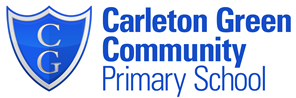 Arundel Drive, Carleton, Lancashire. FY6 7TFTel: (01253) 891228   Fax: (01253) 896227Email: head@carletongreen.lancs.sch.uk25.3.19Dear Parent/Carer,                                    CONGRATULATIONS! Your child, _________________________ has been chosen by their teacher to take part in the ‘Top of the Wyre’ competition.  Five children across year 5 have been selected, based on their fantastic general knowledge.This competition will take place on Thursday 2nd May 2019 at Millfield High School, 7pm-9pm. Parents are invited to watch, there will be refreshments provided for the parents  during the interval.Please complete the reply slip below and return to Mrs McEvilly in Hawks by Thursday 28th March 2019. Kind Regards,Mrs McEvillySenior Lead TeacherDear Mrs McEvilly,_____________________ (child’s name) from _______________ (class) is looking forward to taking part in the ‘Top of the Wyre’ competition.Unfortunately, _____________________ (child’s name) from _______________ (class) is unable to take part in the ‘Top of the Wyre’ competition.Signature from Parent/Carer _______________________ Date ____________